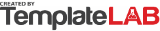 PROJECT
AREAPROJECT
AREACURRENTIDEALGAPSTRATEGYBENEFITS & RISKS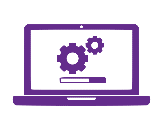 SOFTWARELorem ipsum dolor sit amet, consectetuer adipiscing elit. Maecenas porttitor congue massa. Fusce posuere, magna sed pulvinar ultricies, purus lectus malesuada libero, sit amet commodo magna eros quis urna. Nunc viverra imperdiet enim.Proin pharetra nonummy pede. Mauris et orci. Aenean nec lorem. In porttitor. Donec laoreet nonummy augue. Suspendisse dui.Suspendisse dapibus lorem pellentesque magna. Integer nulla. Donec blandit feugiat ligula. Donec hendrerit.
DUE DATE: 08/06/2021BENEFIT: Proin nec augue. Quisque aliquam tempor.
RISK: Pellentesque habitant morbi tristique senectus et netus et malesuada fames.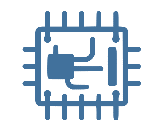 HARDWARE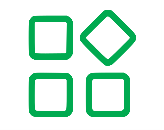 MANAGEMENT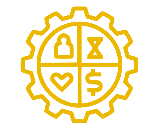 RESOURCES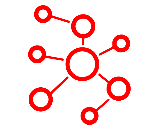 COMMUNICATION  © TemplateLab.com   © TemplateLab.com   © TemplateLab.com   © TemplateLab.com 